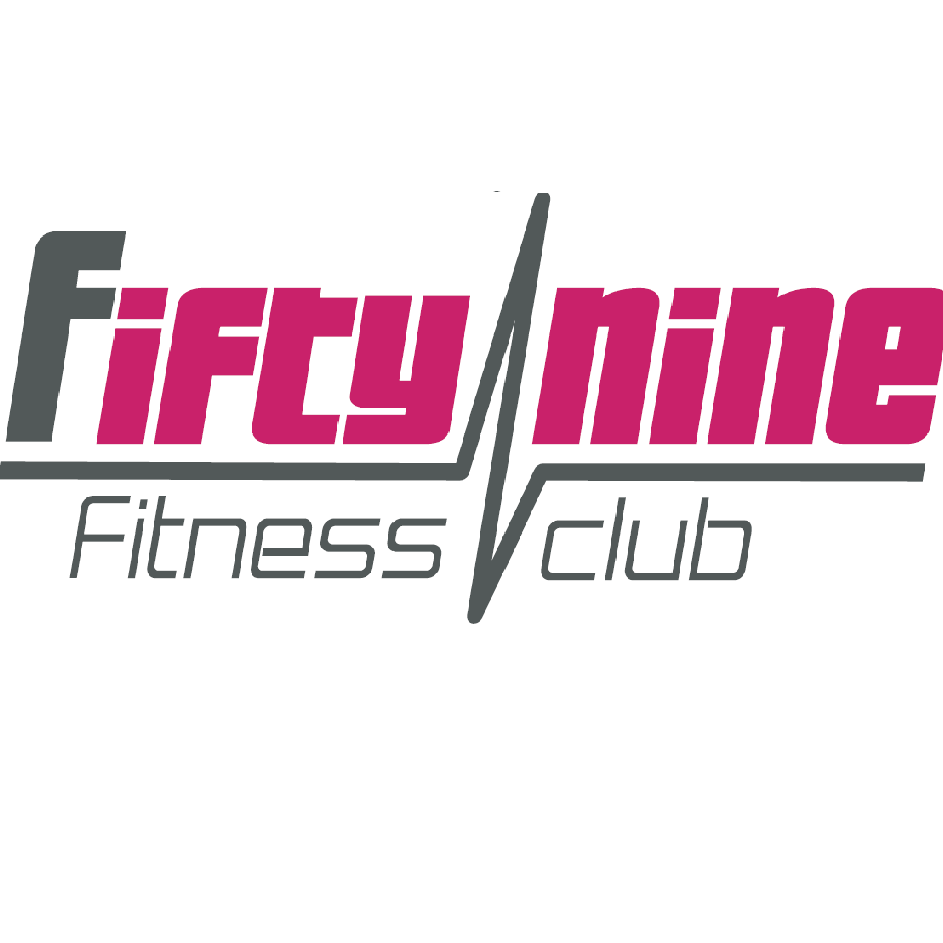 Poste à pourvoir : coach cours-collectifType de contrat : Auto-entrepreneur Rémunération : A définirCoordonnées de la structureNom de l’entreprise/ Association : Fiftynine Fitness ClubAdresse : 32  rue de Comboire Code postal : 38130		Ville : Echirolles			   Département : 38Descriptif du posteMissions / tâches : Animer un cours de 30’ de cardio attack ou autreAnimer un cours de 30’ de body pumpAnimer un cours d’abdo de 15’Jour : Mercredi soir de 17h45/18h à 19h15Niveau de diplôme ou expérience professionnelle requis/souhaités : BPJEPS mention cours collectif
ContactNom :	CHARVERON					Prénom : EtienneMail : echirolles@fiftyninefitnessclub.frTéléphone : 04-76-09-21-87  /  06-71-37-30-54